Talleres “Nuestra caja de herramientas”Siembra2014/2015poniendo en marcha los mecanismos de Prevención “La pareja”Relación positiva de pComunicación positiva entre la pareja.Fomentar los vínculos afectivos.Prevenir los conflictos.Incrementar la Satisfacción en la pareja.Grupos reducidos a cargo de: Mariana Pesci Col21672, Psicóloga ,Terapeuta Familiar y de Pareja.Lugar: c/Doctor Castelo, 421ºDcha. Barrio SalamacaDuración: 2horas cada 15 días. Precio 30 euros por sesiónComienzo 24 de Octubre / Inscripción abiertaPara mayor Información no dudes en contactar a:pescimar@hotmail.com	Web: marianapescipsicologa.esmóvil 687332297						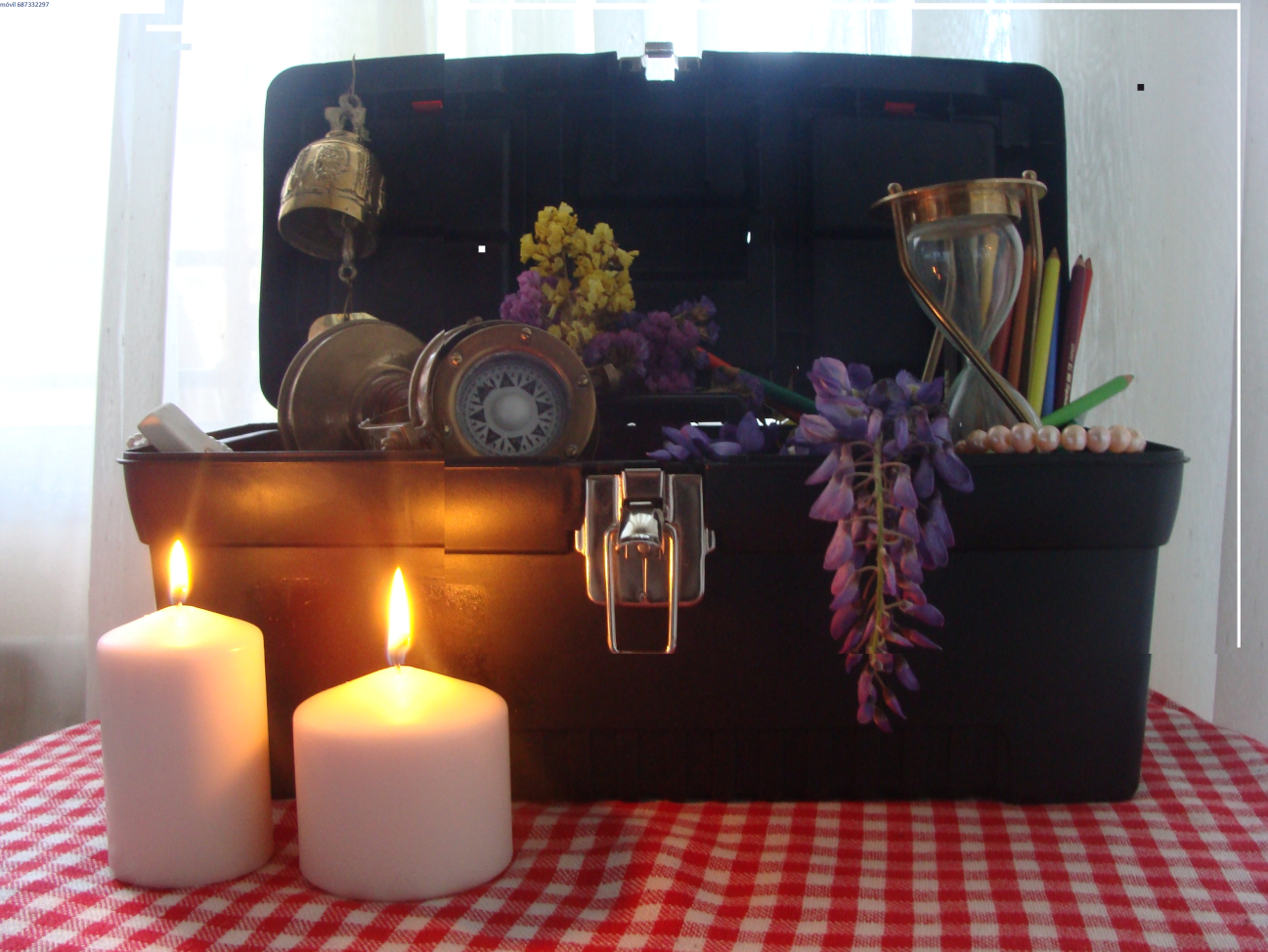 Mis MetasQuiero amarte sin aferrarme,                                                    apreciarte sin juzgarte,                                                    unirme a ti sin invadirte,                                                    invitarte sin exigirte,dejarte sin sentirme culpable,                                                   criticarte   sin hacer que te sientas culpable                                                   y ayudarte sin ofenderte.         Si puedo obtener de ti el mismo trato,           podremos conocernos verdaderamente                       y enriquecernos mutuamente.                                                                                                                            Virginia Satir